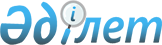 О денонсации Соглашения о едином порядке экспортного контроля государств-членов Евразийского экономического сообществаЗакон Республики Казахстан от 16 мая 2014 года № 204-V ЗРК

      Денонсировать Соглашение о едином порядке экспортного контроля государств-членов Евразийского экономического сообщества, совершенное в Москве 28 октября 2003 года.      Президент

      Республики Казахстан                       Н. НАЗАРБАЕВ
					© 2012. РГП на ПХВ «Институт законодательства и правовой информации Республики Казахстан» Министерства юстиции Республики Казахстан
				